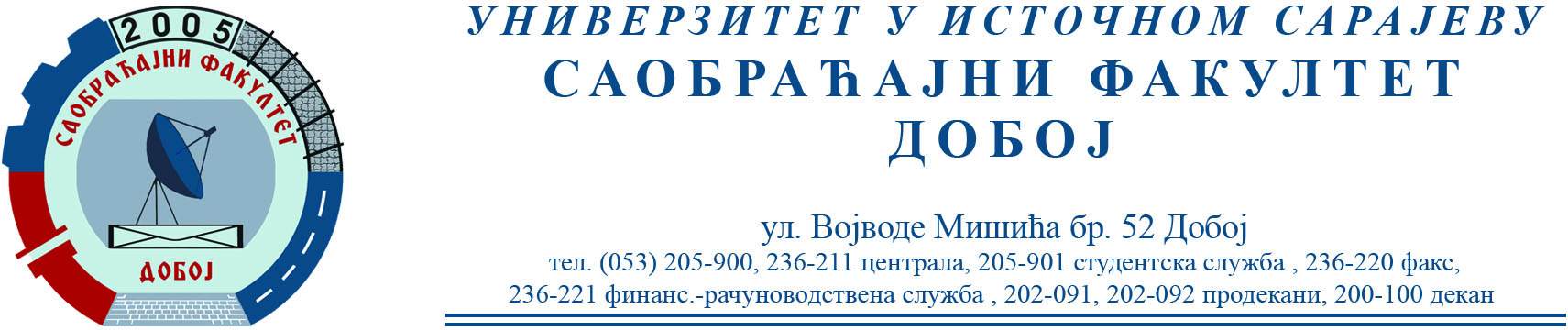 REZULTATI PISMENOG DIJELA ISPITA IZ PREDMETA KONSTRUKCIJA MOTORA SUS ODRŽANOG 06.09.2022.Pismeni dio ispita položili su:Milosava Lepanović   24/57    uslovnoAmina Vehabović       27/57    uslovnoUsmeni dio ispita održaće se 19.09. (ponedjeljak) sa početkom u 12 h.Napomena: Studenti su dužni predati i odbraniti grafičke radove.Prof. dr Snežana Petković, redovni profesor.